1) Ga op zoek naar een gefreesd product, en geef met kleuren in de afbeelding aan, welk soort/type frees er waar is gebruikt (het product moet dus door meerdere soorten frezen zijn gefabriceerd). 
 
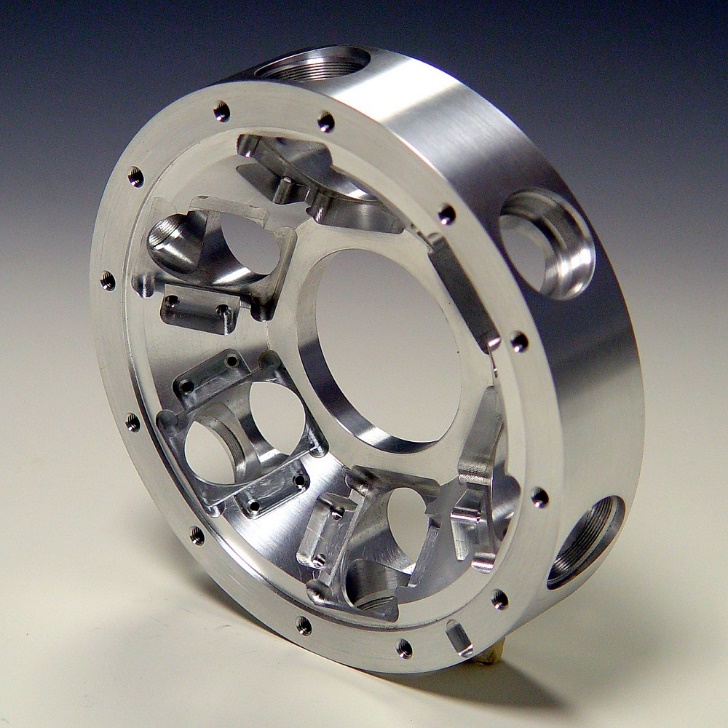 vingerfrazenspiebaanfrazen2) Teken zelf een freesproduct (of zoek er afbeeldingen van ), dat met minstens 2 verschillende frezen gemaakt zou moeten worden. 

3) ‘Hoeveel assen’ heb je voor jouw freesproduct nodig (zie vorige vraag) ?  ( dus 3 , 4 of 5  assen) 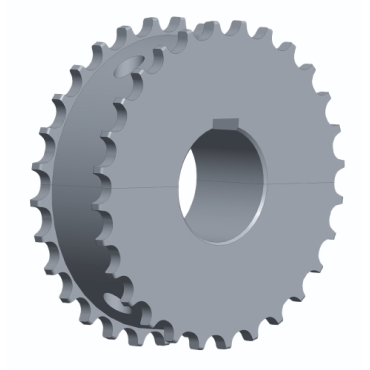 3 assen

4) Is het onderstaande product (zie afbeelding) waarschijnlijk gefreesd ,  of niet ? Leg je antwoord kort uit.Nee, er zijn afrondingen dat is moeilijk om te frazen.







5) Als je een (flink) oude freesbank hebt , met vrij veel speling  ,  en je gaat hout frezen ,  welke freesmethode gebruik je dan  , en waarom ?   Licht je antwoord kort toe. 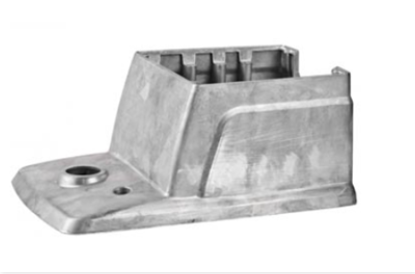 Bovenfrezen